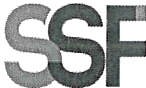 SUPERINTENDENCIA DELSISTEMAFINANCIEROFECHA: 10/04/2023Versión pública según Art. 30 LAIP. Por supresión de información confidencial. Art. 24 Lit. c. LAIP.SSF 2023ORDEN DE COMPRA	No.	109PROVEEDOR: STB COMPUTER, S.A. DE C.V.NIT:	xxxxxxxxxxxxxxxxUNIDAD SOLICITANTE: TECNOLOGÍAS DE LA INFORMACIÓNADMINISTRADOR O.C.: RAFAEL DOMÍNGUEZFAVOR SUMINISTRAR LO SIGUIENTE:BIEN920	)REQUERIMIENTO No. 128/2023 ANALISTA: MICHELLE BELLOSO SERVICIO XSON: SEIS MIL CINCUENTA Y NUEVE US DÓLARES 00/100TOTAL:	6,059.00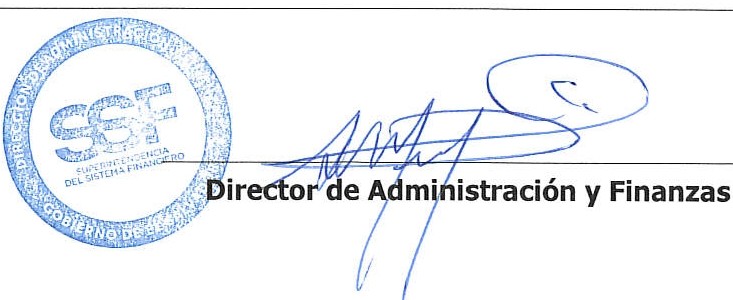 